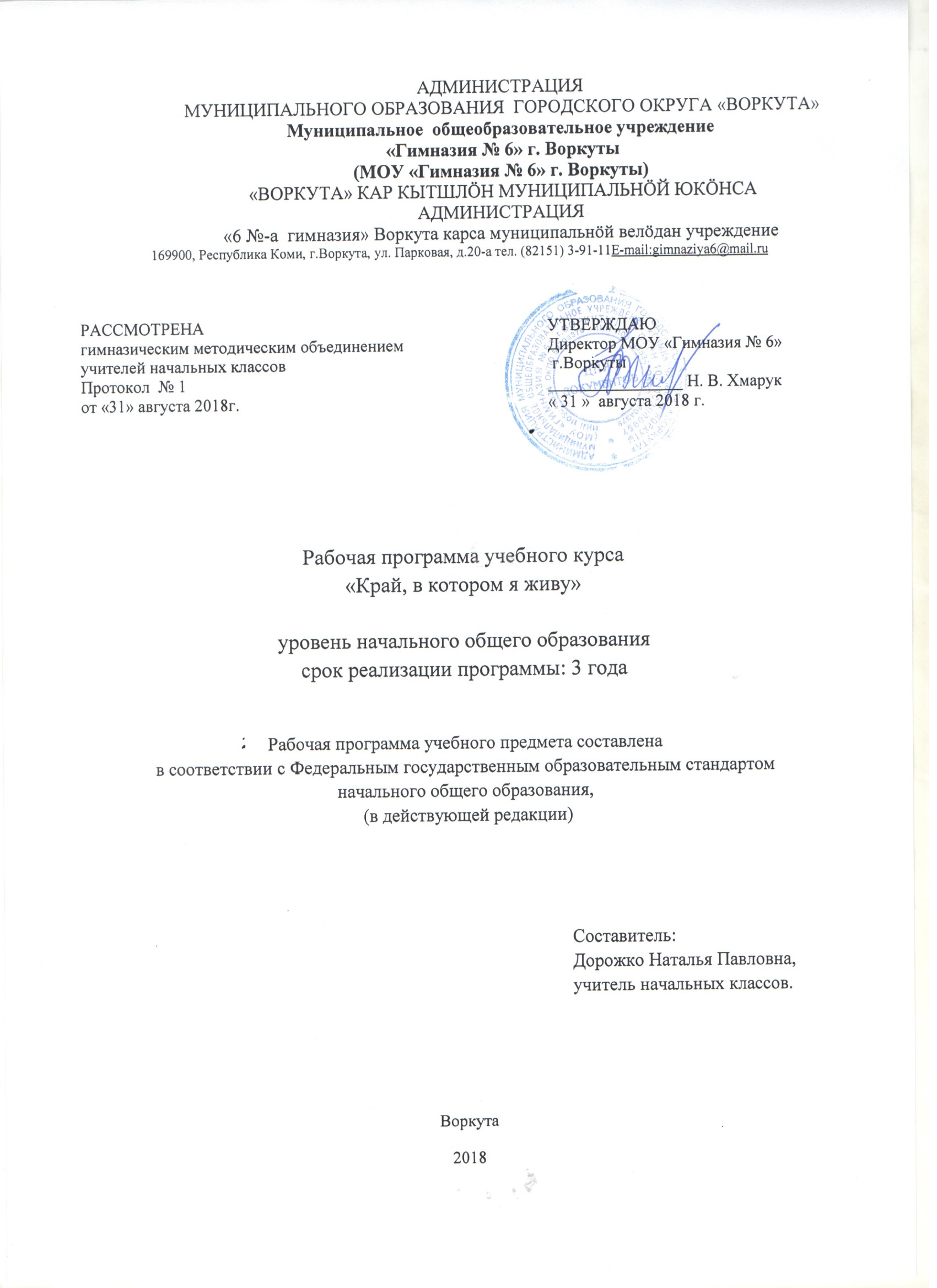 1. Пояснительная запискаРабочая программа учебного курса «Край, в котором я живу» составлена в соответствии с:Федеральным государственным образовательным стандартом начального общего образования, утверждённым приказом Министерства образования и науки Российской Федерации от 06.10.2009 г. № 373 «Об утверждении и введении в действие федерального государственного образовательного стандарта начального общего образования» (в действующей редакции);с учетом:Примерной основной образовательной программы начального общего образования, одобренной федеральным учебно-методическим объединением по общему образованию (протокол заседания от 08.04.2015 № 1/15 (в действующей редакции).на основе:- примерной  программы:  «Край, в котором я живу» (авт. Поляков Е.В.) г. Сыктывкар, КРИРО 2018г.  Основной целью изучения учебного курса «Край, в котором я живу» является формирование элементарных навыков адекватного природного и культуросообразного поведения младшего школьника в окружающей его природной и социальной среде на основе знакомства с природно– культурным и культурно – историческим наследием Коми края.Достижение этой цели предполагает решение следующих задач:формирование уважительного отношения к семье, к месту проживания, Республике Коми в целом, её природе, культуре и истории;формирование личности младшего школьника как представителя Республики Коми и умелого хранителя социокультурных ценностей;формирование у младших школьников активной гражданской позиции, патриотичности, экологической культуры, личностно ценностного отношения к прошлому, настоящему и будущему Коми края; воспитание у младших школьников любви к своей малой Родине;развитие познавательных интересов, интеллектуальных и творческих способностей младших школьников;формирование способности и готовности к использованию краеведческих знаний и умений в повседневной жизни младшего школьника.В период чрезвычайных ситуаций, погодных условий, введения карантинных мероприятий по заболеваемости гриппом, ОРВИ и другими инфекционными заболеваниями, образовательный процесс по данному учебному предмету осуществляется с использованием дистанционных технологий, «электронных дневников», социальных сетей и других форм.Формой итоговой (годовой) промежуточной аттестации является итоговый тест. Срок реализации рабочей программы учебного курса «Край, в котором я живу» - 3 года.Учебный курс «Край, в котором я живу» включён в учебном плане в предметную область «Предметы этнокультурной направленности». Настоящая программа предусматривает изучение курса «Край, в котором я живу» в начальной школе (2–4 классы) общеобразовательных учреждений города Воркуты 3 года. На основании учебного плана всего на изучение отводится 102 часа по 34 часа во 2-4  классах (1 час в неделю). 2. Планируемые результаты освоения учебного курса «Край, в котором я живу» Рабочая программа обеспечивает формирование личностных, метапредметных и предметных результатов.В результате изучения курса «Край, в котором я живу» при получении начального общего образования у выпускников будут сформированы личностные, регулятивные, познавательные и коммуникативные универсальные учебные действия как основа умения учиться.2.1. Личностные результаты освоения выпускниками начальной школы программы по учебному предмету «Край, в котором я живу»У выпускника будут сформированы:внутренняя позиция школьника на уровне положительного отношения к школе, ориентации на содержательные моменты школьной действительности и принятия образца «хорошего ученика»;широкая мотивационная основа учебной деятельности, включающая социальные, учебно­познавательные и внешние мотивы;учебно­познавательный интерес к новому учебному материалу и способам решения новой задачи;ориентация на понимание причин успеха в учебной деятельности, в том числе на самоанализ и самоконтроль результата, на анализ соответствия результатов требованиям конкретной задачи, на понимание оценок учителей, товарищей, родителей и других людей;способность к оценке своей учебной деятельности;основы гражданской идентичности, своей этнической принадлежности в форме осознания «Я» как члена семьи, представителя народа, гражданина России, чувства сопричастности и гордости за свою Родину, народ и историю, осознание ответственности человека за общее благополучие;ориентация в нравственном содержании и смысле как собственных поступков, так и поступков окружающих людей;знание основных моральных норм и ориентация на их выполнение;развитие этических чувств — стыда, вины, совести как регуляторов морального поведения; понимание чувств других людей и сопереживание им;установка на здоровый образ жизни;осознание себя жителем Республики Коми и России, чувство ответственности за сохранение окружающего мира; осознание своей этнической и культурной принадлежности, чувство любви к своей стране и малой родине, выражающееся в интересе к её природе, сопричастности к её истории и культуре, в желании участвовать в её делах и событиях;  уважительное отношение к иному мнению, истории и культуре других народов; уважение к истории и культуре родного края на основе понимания и принятия базовых общечеловеческих ценностей; основы экологической культуры: принятие ценности природного мира, готовность следовать в своей деятельности нормам природоохранного, нерасточительного, здоровьесберегающего поведения;чувство прекрасного и эстетические чувства на основе знакомства с мировой и отечественной художественной культурой.Выпускник получит возможность для формирования:внутренней позиции обучающегося на уровне положительного отношения к образовательной организации, понимания необходимости учения, выраженного в преобладании учебно­познавательных мотивов и предпочтении социального способа оценки знаний;выраженной устойчивой учебно­познавательной мотивации учения;устойчивого учебно­познавательного интереса к новым общим способам решения задач;адекватного понимания причин успешности/неуспешности учебной деятельности;положительной адекватной дифференцированной самооценки на основе критерия успешности реализации социальной роли «хорошего ученика»;компетентности в реализации основ гражданской идентичности в поступках и деятельности;морального сознания на конвенциональном уровне, способности к решению моральных дилемм на основе учета позиций партнеров в общении, ориентации на их мотивы и чувства, устойчивое следование в поведении моральным нормам и этическим требованиям;установки на здоровый образ жизни и реализации ее в реальном поведении и поступках;осознанных устойчивых эстетических предпочтений и ориентации на искусство как значимую сферу человеческой жизни; эмпатии как осознанного понимания чувств других людей и сопереживания им, выражающихся в поступках, направленных на помощь другим и обеспечение их благополучия.2.2. Метапредметные результаты освоения выпускниками начальной школыпрограммы по учебному курсу «Край, в котором я живу»Регулятивные универсальные учебные действияВыпускник научится:принимать и сохранять учебную задачу;учитывать выделенные учителем ориентиры действия в новом учебном материале в сотрудничестве с учителем;планировать свои действия в соответствии с поставленной задачей и условиями ее реализации, в том числе во внутреннем плане;учитывать установленные правила в планировании и контроле способа решения;осуществлять итоговый и пошаговый контроль по результату;оценивать правильность выполнения действия на уровне адекватной ретроспективной оценки соответствия результатов требованиям данной задачи;адекватно воспринимать предложения и оценку учителей, товарищей, родителей и других людей;различать способ и результат действия;вносить необходимые коррективы в действие после его завершения на основе его оценки и учета характера сделанных ошибок, использовать предложения и оценки для создания нового, более совершенного результата, использовать запись в цифровой форме хода и результатов решения задачи, собственной звучащей речи на русском, родном и иностранном языках.Выпускник получит возможность научиться:в сотрудничестве с учителем ставить новые учебные задачи;преобразовывать практическую задачу в познавательную;проявлять познавательную инициативу в учебном сотрудничестве;самостоятельно учитывать выделенные учителем ориентиры действия в новом учебном материале;осуществлять констатирующий и предвосхищающий контроль по результату и по способу действия, актуальный контроль на уровне произвольного внимания;самостоятельно оценивать правильность выполнения действия и вносить необходимые коррективы в исполнение как по ходу его реализации, так и в конце действия.Познавательные универсальные учебные действияВыпускник научится:осуществлять поиск необходимой информации для выполнения учебных заданий с использованием учебной литературы, энциклопедий, справочников (включая электронные, цифровые), в открытом информационном пространстве, в том числе контролируемом пространстве сети Интернет;осуществлять запись (фиксацию) выборочной информации об окружающем мире и о себе самом, в том числе с помощью инструментов ИКТ;использовать знаково­символические средства, в том числе модели (включая виртуальные) и схемы (включая концептуальные), для решения задач;проявлять познавательную инициативу в учебном сотрудничестве;строить сообщения в устной и письменной форме;ориентироваться на разнообразие способов решения задач;основам смыслового восприятия художественных и познавательных текстов, выделять существенную информацию из сообщений разных видов (в первую очередь текстов);осуществлять анализ объектов с выделением существенных и несущественных признаков;осуществлять синтез как составление целого из частей;проводить сравнение, сериацию и классификацию по заданным критериям;устанавливать причинно­следственные связи в изучаемом круге явлений;строить рассуждения в форме связи простых суждений об объекте, его строении, свойствах и связях;обобщать, т. е. осуществлять генерализацию и выведение общности для целого ряда или класса единичных объектов, на основе выделения сущностной связи;осуществлять подведение под понятие на основе распознавания объектов, выделения существенных признаков и их синтеза;устанавливать аналогии;владеть рядом общих приемов решения задач.Выпускник получит возможность научиться:осуществлять расширенный поиск информации с использованием ресурсов библиотек и сети Интернет;записывать, фиксировать информацию об окружающем мире с помощью инструментов ИКТ;создавать и преобразовывать модели и схемы для решения задач;осознанно и произвольно строить сообщения в устной и письменной форме;осуществлять выбор наиболее эффективных способов решения задач в зависимости от конкретных условий;осуществлять синтез как составление целого из частей, самостоятельно достраивая и восполняя недостающие компоненты;осуществлять сравнение, сериацию и классификацию, самостоятельно выбирая основания и критерии для указанных логических операций;строить логическое рассуждение, включающее установление причинно­следственных связей;произвольно и осознанно владеть общими приемами решения задач.Коммуникативные универсальные учебные действияВыпускник научится:адекватно использовать коммуникативные, прежде всего речевые, средства для решения различных коммуникативных задач, строить монологическое высказывание (в том числе сопровождая его аудиовизуальной поддержкой), владеть диалогической формой коммуникации, используя в том числе средства и инструменты ИКТ и дистанционного общения;допускать возможность существования у людей различных точек зрения, в том числе не совпадающих с его собственной, и ориентироваться на позицию партнера в общении и взаимодействии;учитывать разные мнения и стремиться к координации различных позиций в сотрудничестве;формулировать собственное мнение и позицию;договариваться и приходить к общему решению в совместной деятельности, в том числе в ситуации столкновения интересов;строить понятные для партнера высказывания, учитывающие, что партнер знает и видит, а что нет;задавать вопросы;контролировать действия партнера;использовать речь для регуляции своего действия;адекватно использовать речевые средства для решения различных коммуникативных задач, строить монологическое высказывание, владеть диалогической формой речи.Выпускник получит возможность научиться:учитывать и координировать в сотрудничестве позиции других людей, отличные от собственной;учитывать разные мнения и интересы и обосновывать собственную позицию;понимать относительность мнений и подходов к решению проблемы;аргументировать свою позицию и координировать ее с позициями партнеров в сотрудничестве при выработке общего решения в совместной деятельности;продуктивно содействовать разрешению конфликтов на основе учета интересов и позиций всех участников;с учетом целей коммуникации достаточно точно, последовательно и полно передавать партнеру необходимую информацию как ориентир для построения действия;задавать вопросы, необходимые для организации собственной деятельности и сотрудничества с партнером;осуществлять взаимный контроль и оказывать в сотрудничестве необходимую взаимопомощь;адекватно использовать речевые средства для эффективного решения разнообразных коммуникативных задач, планирования и регуляции своей деятельности.2.3. Чтение. Работа с текстом (метапредметные результаты)В результате изучения всех без исключения учебных предметов при получении  начального общего образования выпускники приобретут первичные навыки работы с содержащейся в текстах информацией в процессе чтения соответствующих возрасту литературных, учебных, научно­познавательных текстов, инструкций. Выпускники научатся осознанно читать тексты с целью удовлетворения познавательного интереса, освоения и использования информации. Выпускники овладеют элементарными навыками чтения информации, представленной в наглядно-символической форме, приобретут опыт работы с текстами, содержащими рисунки, таблицы, диаграммы, схемы.У выпускников будут развиты такие читательские действия, как поиск информации, выделение нужной для решения практической или учебной задачи информации, систематизация, сопоставление, анализ и обобщение имеющихся в тексте идей и информации, их интерпретация и преобразование. Обучающиеся смогут использовать полученную из разного вида текстов информацию для установления несложных причинно-следственных связей и зависимостей, объяснения, обоснования утверждений, а также принятия решений в простых учебных и практических ситуациях.Выпускники получат возможность научиться самостоятельно организовывать поиск информации. Они приобретут первичный опыт критического отношения к получаемой информации, сопоставления ее с информацией из других источников и имеющимся жизненным опытом.Работа с текстом: поиск информации и понимание прочитанногоВыпускник научится:находить в тексте конкретные сведения, факты, заданные в явном виде;определять тему и главную мысль текста;делить тексты на смысловые части, составлять план текста;вычленять содержащиеся в тексте основные события и
устанавливать их последовательность; упорядочивать информацию по заданному основанию;сравнивать между собой объекты, описанные в тексте, выделяя 2—3 существенных признака;понимать информацию, представленную в неявном виде (например, находить в тексте несколько примеров, доказывающих приведенное утверждение; характеризовать явление по его описанию; выделять общий признак группы элементов);понимать информацию, представленную разными способами: словесно, в виде таблицы, схемы, диаграммы;понимать текст, опираясь не только на содержащуюся в нем информацию, но и на жанр, структуру, выразительные средства текста;использовать различные виды чтения: ознакомительное, изучающее, поисковое, выбирать нужный вид чтения в соответствии с целью чтения;ориентироваться в соответствующих возрасту словарях и справочниках.Выпускник получит возможность научиться:использовать формальные элементы текста (например,
подзаголовки, сноски) для поиска нужной информации;работать с несколькими источниками информации;сопоставлять информацию, полученную из нескольких источников.Работа с текстом: преобразование и интерпретация информацииВыпускник научится:пересказывать текст подробно и сжато, устно и письменно;соотносить факты с общей идеей текста, устанавливать простые связи, не показанные в тексте напрямую;формулировать несложные выводы, основываясь на тексте; находить аргументы, подтверждающие вывод;сопоставлять и обобщать содержащуюся в разных частях текста информацию;составлять на основании текста небольшое монологическое высказывание, отвечая на поставленный вопрос.Выпускник получит возможность научиться:делать выписки из прочитанных текстов с учетом цели их дальнейшего использования;составлять небольшие письменные аннотации к тексту, отзывы о прочитанном.Работа с текстом: оценка информацииВыпускник научится:высказывать оценочные суждения и свою точку зрения о прочитанном тексте;оценивать содержание, языковые особенности и структуру текста; определять место и роль иллюстративного ряда в тексте;на основе имеющихся знаний, жизненного опыта подвергать сомнению достоверность прочитанного, обнаруживать недостоверность получаемых сведений, пробелы в информации и находить пути восполнения этих пробелов;участвовать в учебном диалоге при обсуждении прочитанного или прослушанного текста.Выпускник получит возможность научиться:сопоставлять различные точки зрения;соотносить позицию автора с собственной точкой зрения;в процессе работы с одним или несколькими источниками выявлять достоверную (противоречивую) информацию.2.4. Формирование ИКТ­компетентности учащихся (метапредметные результаты)В результате изучения всех без исключения предметов на уровне начального общего образования начинается формирование навыков, необходимых для жизни и работы в современном высокотехнологичном обществе. Учащиеся приобретут опыт работы с информационными объектами, в которых объединяются текст, наглядно-графические изображения, цифровые данные, неподвижные и движущиеся изображения, звук, ссылки и базы данных и которые могут передаваться как устно, так и с помощью телекоммуникационных технологий или размещаться в Интернете.Учащиеся познакомятся с различными средствами информационно-коммуникационных технологий (ИКТ), освоят общие безопасные и эргономичные принципы работы с ними; осознают возможности различных средств ИКТ для использования в обучении, развития собственной познавательной деятельности и общей культуры.Они приобретут первичные навыки обработки и поиска информации при помощи средств ИКТ: научатся вводить различные виды информации в компьютер: текст, звук, изображение, цифровые данные; создавать, редактировать, сохранять и передавать медиасообщения.Выпускники научатся оценивать потребность в дополнительной информации для решения учебных задач и самостоятельной познавательной деятельности; определять возможные источники ее получения; критически относиться к информации и к выбору источника информации.Они научатся планировать, проектировать и моделировать процессы в простых учебных и практических ситуациях.В результате использования средств и инструментов ИКТ и ИКТ-ресурсов для решения разнообразных учебно-познавательных и учебно-практических задач, охватывающих содержание всех изучаемых предметов, у учащихся будут формироваться и развиваться необходимые универсальные учебные действия и специальные учебные умения, что заложит основу успешной учебной деятельности в средней и старшей школе.Знакомство со средствами ИКТ, гигиена работы с компьютеромВыпускник научится:использовать безопасные для органов зрения, нервной системы, опорно­двигательного аппарата эргономичные приемы работы с компьютером и другими средствами ИКТ; выполнять компенсирующие физические упражнения (мини­зарядку);организовывать систему папок для хранения собственной информации в компьютере.Технология ввода информации в компьютер: ввод текста, запись звука, изображения, цифровых данныхВыпускник научится:вводить информацию в компьютер с использованием различных технических средств (фото- и видеокамеры, микрофона и т. д.), сохранять полученную информацию, набирать небольшие тексты на родном языке; набирать короткие тексты на иностранном языке, использовать компьютерный перевод отдельных слов;рисовать (создавать простые изображения)на графическом планшете;сканировать рисунки и тексты.Выпускник получит возможность научиться использовать программу распознавания сканированного текста на русском языке.Обработка и поиск информацииВыпускник научится:подбирать подходящий по содержанию и техническому качеству результат видеозаписи и фотографирования, использовать сменные носители (флэш-карты);описывать по определенному алгоритму объект или процесс наблюдения, записывать аудиовизуальную и числовую информацию о нем, используя инструменты ИКТ;собирать числовые данные в естественно-научных наблюдениях и экспериментах, используя цифровые датчики, камеру, микрофон и другие средства ИКТ, а также в ходе опроса людей;редактировать тексты, последовательности изображений, слайды в соответствии с коммуникативной или учебной задачей, включая редактирование текста, цепочек изображений, видео- и аудиозаписей, фотоизображений;пользоваться основными функциями стандартного текстового редактора, использовать полуавтоматический орфографический контроль; использовать, добавлять и удалять ссылки в сообщениях разного вида; следовать основным правилам оформления текста;искать информацию в соответствующих возрасту цифровых словарях и справочниках, базах данных, контролируемом Интернете, системе поиска внутри компьютера; составлять список используемых информационных источников (в том числе с использованием ссылок);заполнять учебные базы данных.Выпускник получит возможность научиться грамотно формулировать запросы при поиске в сети Интернет и базах данных, оценивать, интерпретировать и сохранять найденную информацию; критически относиться к информации и к выбору источника информации.Создание, представление и передача сообщенийВыпускник научится:создавать текстовые сообщения с использованием средств ИКТ, редактировать, оформлять и сохранять их;создавать простые сообщения в виде аудио- и видеофрагментов или последовательности слайдов с использованием иллюстраций, видеоизображения, звука, текста;готовить и проводить презентацию перед небольшой аудиторией: создавать план презентации, выбирать аудиовизуальную поддержку, писать пояснения и тезисы для презентации;создавать простые схемы, диаграммы, планы и пр.;создавать простые изображения, пользуясь графическими возможностями компьютера; составлять новое изображение из готовых фрагментов (аппликация);размещать сообщение в информационной образовательной среде образовательной организации;пользоваться основными средствами телекоммуникации; участвовать в коллективной коммуникативной деятельности в информационной образовательной среде, фиксировать ход и результаты общения на экране и в файлах.Выпускник получит возможность научиться:представлять данные;создавать музыкальные произведения с использованием компьютера и музыкальной клавиатуры, в том числе из готовых музыкальных фрагментов и «музыкальных петель».Планирование деятельности, управление и организацияВыпускник научится:создавать движущиеся модели и управлять ими в компьютерно управляемых средах (создание простейших роботов);определять последовательность выполнения действий, составлять инструкции (простые алгоритмы) в несколько действий, строить программы для компьютерного исполнителя с использованием конструкций последовательного выполнения и повторения;планировать несложные исследования объектов и процессов внешнего мира.Выпускник получит возможность научиться:проектировать несложные объекты и процессы реального мира, своей собственной деятельности и деятельности группы, включая навыки роботехнического проектированиямоделировать объекты и процессы реального мира.2.5. Предметные результаты освоения выпускниками начальной школы программы по учебному курсу «Край, в котором я живу»Выпускник научится:усвоение первоначальных сведений о сущности и особенностях объектов, характерных для этнокультурной действительности Республики Коми (доступных для осознания младшими школьниками); усвоение первоначальных сведений об особенностях объектов, процессов и явлений, характерных для природной и социальной действительности Республики Коми (доступных для осознания младшими школьниками);  осознание целостности окружающего мира, освоение основ экологической грамотности, овладение элементарными правилами нравственного поведения в мире природы и людей, нормами здоровьесберегающего поведения в природной и социальной среде;  понимание роли и значения родного края в природе и историко-культурном наследии России, в её современной жизни, знание примеров национальных свершений, открытий, побед; понимание места своей семьи в прошлом и настоящем малой родины, в истории и культуре Республики Коми; умение ориентироваться в важнейших для региона и личности событиях и фактах прошлого и настоящего; оценивать их возможное влияние на будущее, приобретая тем самым чувство исторической перспективы.3. Содержание  учебного курса  «Край, в котором я живу»Культурное богатство Коми краяКалендарь – как способ общения человека с природой. Коми промысловый календарь - явление традиционной коми культуры. Символы животных и периоды времени года. Связь  с особенностями образа жизни и промыслов коми.Традиционные занятия коми. Охотничий промысел коми – зырян. Путик. Вőр керка. Рыболовство, способы лова рыбы. Рыбник – традиционная коми выпечка. Оленеводство, образ жизни оленеводов. Собирательство как одна из форм хозяйственной жизнедеятельности коми. «Тихая» охота. Традиционные коми блюда из грибов и ягод. Правила поведения промысловиков (охотников, рыбаков, грибников) в лесу (тундре, тайге) и на воде.Традиционные средства передвижения коми народа. Водный транспорт: осиновые лодки «пипу пыж», лодки – дощанки, плоты «пур». Наземный транспорт: волокуши - «вуж додь», сани «корадодь». Нарты – традиционное зимнее средство передвижения коми – ижемцев. Охотничьи лыжи – лямпы. Традиционные и современные средства передвижения северян.Традиционные жилые постройки коми. Особенности домов северного типа. Хозяйственные постройки: амбар, овин, гумно, ледник, дровяник, баня.Традиционные ремёсла. Художественная обработка дерева и бересты. Традиционные центры росписи и резьбы: верхневычегодская, удорская графическая роспись.Традиционная коми одежда. Женская одежда: шабур, сарафан, кофта, свитки, коты. Праздничная женская одежда. Мужская одежда: рубаха, сапоги, картуз и фуражка. Одежда охотника. Зимняя одежда коми – зырян: совик, малица, лепты, пимы, шапка. Особенность изготовления одежды. Украшение одежды.Орнамент как отражение взаимосвязи человека и природы. Символическое значение коми народных орнаментов: пила пиль - зубья пилы, сюр сер – рог, кор сюр –олений рог, коз сер - ёлочный узор, дзоридз – цветок и др.Коми народные музыкальные инструменты: сигудőк, чипсан, брунган.Традиционная культура как отражение национальных особенностей. Национальная принадлежность. Республика Коми как многонациональный регион.Понятие «памятник культурного наследия». Археологические памятники Республики Коми. «Бызовская» стоянка (Печорский район, правый берег р.Печоры, на берегу Бызовой курьи) как памятник историко – культурного наследия Республики Коми.Религия в жизни древних коми. Сотворение мира в поверье коми – зырян. Ен и Омőль. Мифы о духах коми – зырян: Орт, Олыся, Выкуль, Вőрса и Гажтőм. Олицетворение природы. Священные животные. Культ медведя и лося в мифах коми.Стефан Пермский – просветитель пермян. Древнепермская азбука – анбур. Зырянская Троица – уникальный памятник культуры коми народа.Музей – учреждение культуры. Роль музея в жизни человека и общества. Разнообразие музеев в Республике Коми. Национальный музей Республики Коми. Постоянные экспозиции: отдел истории, отдел этнографии, отдел природы.Финно – угорские народы. Понятие родственные народы. Современные финно – угорские государства и регионы. Образ птицы Стерх в культуре северных финно – угорских народов. Однокоренные слова в современных финно – угорских языках как доказательства их родства и общности происхождения.Памятники нематериального культурного наследия Республики Коми. «Усть – Цилемская горка». Традиционные костюмы праздничного действа. Народные гуляния. Символика праздника. Традиционный Ижемский праздник «Луд». Прославление природы.Природа Коми краяМалая родина. Что изучает наука краеведение. Понятия «рода» и «родина». Малая    родина – место, где родился. Родной край – место, где живёшь. Страна – большая родина.Земная поверхность Республики Коми. Равнины: Мезенско – Вычегодская, Печорская равнины, Тиманский кряж. Уральские горы. Самая высокая вершина Урала – гора Народная.Климатические особенности Республики Коми. Времена года и климатические особенности Республики Коми. Продолжительная зима. Короткое лето. Климат южных районов РК. Климат Приполярья. Климат Заполярья. Коми народные погодные предсказания и приметы.Реки Республики Коми. Печора – самая большая река, протекающая на территории Республики Коми. Река Уса, Вычегда, Мезень: характер реки, место протекания. Обитатели водоёмов Республики Коми. Промысловые виды рыб: сёмга, хариус, омуль, чир, нельма, стерлядь, язь и др. Правила поведения на воде.Растения Республики Коми. Растительный мир тундры: карликовая берёза, карликовая ива, морошка, клюква, пушица. Особенности растительного мира тайги и леса.Животные Республики Коми Приспособление животных к природным условиям севера. Животный мир тайги: заяц – беляк, ондатра, волк, лисица, медведь, куница, соболь, росомаха, лось, глухарь и др. Животный мир тундры: северный олень, белая куропатка, песец, полярная лисица, полярная сова и т.д. Правила поведения в лесу, тайге, тундре.Красная книга Республики Коми. Примеры отрицательного воздействия человека на мир растений и животных в Республике Коми. Исчезающие и редкие растения и животные, внесённые в Красную книгу Республики Коми.Физическая карта Республики Коми. Условные обозначения природных ресурсов на карте.Важнейшие полезные ископаемые Республики Коми. Нефть. Газ. Уголь. Свойства, способы добычи, использование.Природные зоны Республики Коми. Местоположение зон тундры, лесотундры и тайги на территории Республики Коми. Особенности хозяйственной деятельности людей, проживающих в условиях разных природных зон. Понятие памятника природы. Памятники природы Республики Коми. Изучение одного из перечня памятников природы Республики Коми, своего населённого пункта, своего района.             Республика Коми на географической карте России. Северо –Западный регион. Регионы -  «соседи» на карте Российской Федерации.Лес – природное богатство Республики Коми. Значение лесного хозяйства в жизни региона. Охрана леса. Заказники. Заповедники. Экологический туризм.Памятники природы Республики Коми и России. Понятие памятника природы. Национальный парк «Югыд Ва». Печоро – Илычский государственный природный биосферный заповедник. Маньпупунёр – памятник природы.Коми край вчера и сегодняГде ты живёшь? История населённого пункта. Названия улиц, достопримечательности. История школы. Знаменитые выпускники.Под защитой золотой птицы. Государственные символы Республики Коми. Герб, флаг, гимн. Смысловое значение флага. Семантика цветов: белого, зелёного, синего. Сравнение и сопоставление государственных символов Российской Федерации и Республики Коми. Текст гимна Республики Коми.На каких языках говорит Республика Коми. Республика Коми – многонациональный регион. Народы, проживающие на территории Республики Коми. Государственные языки Республики Коми: коми и русский.Характерные особенности сельских поселений Республики Коми. Сельский туризм.Огни растущих городов. Характерные особенности городских поселений Республики Коми.О чем рассказал памятник. Памятники и памятные места своего населенного пункта. Памятник – архитектурное или скульптурное сооружение в память или в честь выдающейся личности или исторического события. Памятник как отражение прошлого. Памятник «Вечная Слава» (г. Сыктывкар, ул. Коммунистическая) –  мемориал воинам, погибшим в годы Великой Отечественной войны 1941-1945 гг. Подвиги земляков, участников Великой Отечественной войны. В славном городе Усть-Вымь. Средневековый город Усть-Вымь – центр политической, экономической, культурной, духовной жизни Перми Вычегодской. Землепроходцы Сибири. Участие коми в заселении Сибири в XVI – XVII вв. Коми в дружине Ермака. Участие коми в заселении Западной Сибири и основании сибирских городов в XVI в.: Тобольск, Тюмень, Берёзов, Обдорск. Основание Мангазеи. Походы Фёдора Чукичева и Дмитрия Зыряна и их роль в освоении Восточной Сибири и Дальнего Востока. Столица Зырянского края. Город Усть-Сысольск. Герб города Усть-Сысольска. Городское самоуправление. Застройка и внешний вид города. Храмы Усть-Сысольска. Покровская и Спасская церковь – образец устюжской школы архитектуры. Усть-Сысольск – Сыктывкар – «перекрёсток эпох». Ульяновский монастырь. Роль церкви и духовенства в жизни коми народа. Церковно-приходские школы. Строительство Ульяновского Троице-Стефановского мужского монастыря. Этапы постройки. Хозяйственная жизнь монастыря. Ульяновский монастырь – центр духовного просвещения коми народа. Георгиевская ярмарка. Торговля в Коми крае в XIX веке. Ярмарки, торжки и торговые заведения. Человек и труд. Значение труда в жизни человека. Труд в русских и коми пословицах и поговорках. Соляной промысел. Основание Серёговских соляных промыслов в XVII в. Строгановы. Серёговский солеваренный завод как памятник историко-культурного наследия Республики Коми федерального значения. Как закалялось железо. Основание и развитие Нювчимского, Нючпасского и Кажимского железоделательных и чугунолитейных заводов. Особенности производства. Труд промышленников. Быт заводского рабочего. Кажымский чугунолитейный завод (Койгородский р-н, пос. Кажым) как памятник историко-культурного наследия Республики Коми федерального значения. Советская власть в таёжном краю. Установление советской власти в Коми крае. Причины и последствия Октябрьской революции 1917 г. Последствия гражданской войны в Коми крае. Герои и жертвы гражданской войны. Домна Каликова – героиня коми народа. Создание Коми Автономной области 22 августа 1921 г. Победа ковалась в тылу. Коми АССР в годы Великой Отечественной войны 1941-1945 гг. Участие жителей Коми края в боевых действиях на фронтах Великой Отечественной войны. Массовый призыв воинов из Коми АССР в Заполярье, на Карельский, Калининский фронты. Боевой путь 28 Невельской Краснознамённой дивизии. Трудовой героизм тружеников тыла. «Дети войны». Север – стройки, гиганты-заводы. Развитие промышленности в Коми АССР в 1940-80-х годов. Строительство городов, заводов, дорог. Шахтёрский город. Угледобывающая промышленность Республики Коми. Воркута – центр угольной промышленности Республики Коми. Особенности добычи угля. Специфика труда шахтёров. Родина российской нефти. Ухта – нефтяная столица Европейского Севера. Усинск – нефтепромышленный город. Нефтепроизводство – основные особенности. Продукция, изготавливаемая из нефти. Специфика труда нефтяников. Первая нефтескважина в России (г. Ухта, в районе р. п. Водный, на левом берегу реки Ухты, при впадении в неё реки Нефтьель) как памятник историко-культурного наследия Республики Коми федерального значения. «Сияние Севера». Газодобывающая промышленность. Районы добычи. Вуктыльское газовое месторождение. Значение, способы добычи голубого топлива. Газопровод «Сияние севера». Специфика труда газовиков. Гигант на Вычегде. Лесозаготовительная промышленность Республики Коми. Развитие лесозаготовок. «Удорская Болгария». Создание Сыктывкарского лесопромышленного комплекса. Всесоюзная стройка. Земля-кормилица. Сельское хозяйство Республики Коми. Тепличное и полевое растениеводство. Труд растениеводов. Животноводство. Сельскохозяйственные животные: млекопитающие, птицы. Содержание и разведение домашних животных. Специфика труда животноводов. Кто любит спорт, тот здоров и бодр. Развитие спорта в Республике Коми. Спорт в жизни человека. Лыжные гонки – национальный вид спорта. Знаменитые спортсмены-лыжники Республики Коми: Р.П. Сметанина, Н.С. Бажуков, В.В. Рочев. Спартакиада народов Севера «Заполярные игры». «Деление» Республики Коми. Территориальное деление Республики Коми. Административная карта Республики Коми. Города (Воркута, Инта, Усинск, Печора, Ухта, Сосногорск, Вуктыл, Сыктывкар) и районы (Усть-Цилемский, Ижемский, Удорский, Княжпогостский, Усть-Вымский, Сыктывдинский, Корткеросский, Усть-Куломский, Троицко-Печорский, Сысольский, Прилузский, Койгородский). Месторасположение на карте Республики Коми; географические особенности; история возникновения города (района); герб города (района); экономическое развитие города (района); культурная жизнь города (района), достопримечательности, национальные традиции и особенности. Наука управлять. Правительство Республики Коми. Глава Республики – высшее должностное лицо и руководитель Правительства Республики Коми. Кабинет министров. Ответственность правительства перед народом. Столица родного края. Сыктывкар – административный, политический, экономический и культурный центр Республики Коми.4. Тематическое планирование учебного курса «Край, в котором я живу»с указанием количества часов, отводимых на освоение каждой темы2 класс (34 ч)3 класс (34 ч)4 класс (34 часа)№ п/пРазделы содержанияЭлементы содержанияЭлементы содержанияОсновные виды деятельности учащихсяКоличество часовКультурное богатство Коми краяКультурное богатство Коми краяКультурное богатство Коми края 12 часов1Человек и общество.Человек и культура.Традиционные жилые постройки коми. Национальная принадлежность.Памятник как отражение прошлого.Памятники нематериального культурного наследия Республики Коми. История населённого пункта.Традиционные жилые постройки коми. Национальная принадлежность.Памятник как отражение прошлого.Памятники нематериального культурного наследия Республики Коми. История населённого пункта.Определять значение слов «память» и «памятник» путём сравнения однокоренных слов. Описывать памятники своего населённого пункта. Интервьюировать старших членов семьи об участии их в войне. Готовить сообщение о подвигах земляков - участников Великой Отечественной войны и презентовать его в классе.Характеризовать себя как представителя определённой национальности через определение особенности языка, культуры, традиций, обычаев, образа жизни своей семьи.Рассказывать о своем населенном пункте, знаменитых земляках. Перечислять основные достопримечательности своего населённого пункта. Ориентироваться в окружающем микромире (дом, улица, школа).Характеризовать государственные символы Республики Коми. Находить общее и различное в государственных символах Российской Федерации и Республики Коми.Прослушивать в записи гимны Российской Федерации и Республики Коми.Перечислять основные народы, проживающие на территории Республики Коми.Определять свою национальную принадлежность. Приводить примеры применения государственных коми и русского языков на территории Республики Коми. Определять значение слов «село», «сельский».Характеризовать облик села, особенности северных сельских поселений.Подготовить и презентовать творческую характеристику-описание своего населённого пункта (для проживающих в сельской местности). Определять значение слов «город», «городской».Называть характерные особенности городских поселений Республики Коми.Находить общее и различное между селом и городом.Подготовить и презентовать творческую характеристику-описание своего населённого пункта (для проживающих в городе).Природа Коми краяПрирода Коми краяПрирода Коми края11 часов2Человек и природа.Малая Родина. Земная поверхность Республики Коми. Равнины, горы. Климатические особенности Республики Коми. Времена года, народные погодные предсказания и приметы.Реки Республики Коми. Растения и животные Красная книга.Малая Родина. Земная поверхность Республики Коми. Равнины, горы. Климатические особенности Республики Коми. Времена года, народные погодные предсказания и приметы.Реки Республики Коми. Растения и животные Красная книга.Определять значение слов «род» и «родина» путём сравнения однокоренных слов. Характеризовать понятия «малая родина» и «родной край». Устанавливать взаимосвязь понятий «большая родина» и «малая родина».Называть основные виды земной поверхности Республики Коми. Характеризовать виды земной поверхности своей местности. Природоведческая экскурсия.Описывать климатические особенности Республики Коми. Определять особенности времен года на территории Республики Коми. Характеризовать явления погоды Республики Коми.Называть главные реки Республики Коми.Описывать водоём своей местности. Рассказывать об обитателях водоёмов Республики Коми, своей местности.Обсуждать правила поведения на водоёме.Природоведческая экскурсия.Характеризовать разнообразие растительного мира тундры и тайги. Определять особенности растительного мира тундры и тайги. Устанавливать общее между растительным миром тундры и тайги.Характеризовать разнообразие животного мира тундры и тайги. Определять особенности животного мира тундры и тайги. Обсуждать правила безопасного поведения в лесу.Объяснять, что такое Красная книга. Знакомиться с растениями, занесёнными в Красную книгу Республики Коми.Обсуждать причины сокращения численности и меры охраны растений и животных, занесённых в Красную книгу Республики Коми. Выражать свое отношение к редким растениям и животным.Характеризовать отдельных представителей мира растений и животных, занесенных в Красную книгу Республики Коми, на основании полученной информации.Коми край вчера и сегодняКоми край вчера и сегодняКоми край вчера и сегодня11 часов3Человек и общество.Человек и культура.Государственные символы Республики Коми. Республика Коми - многонациональный регион. Сельские поселения и города. Участие жителей Коми края в боевых действиях на фронтах Великой Отечественной Войны.Сыктывкар- столица республики Коми. Воркута и Инта - центры угольной промышленности Республики Коми. Ухта – жемчужина Севера.Государственные символы Республики Коми. Республика Коми - многонациональный регион. Сельские поселения и города. Участие жителей Коми края в боевых действиях на фронтах Великой Отечественной Войны.Сыктывкар- столица республики Коми. Воркута и Инта - центры угольной промышленности Республики Коми. Ухта – жемчужина Севера.Определять значение слов «память» и «памятник» путём сравнения однокоренных слов. Описывать памятники своего населённого пункта. Интервьюировать старших членов семьи об участии их в войне. Готовить сообщение о подвигах земляков - участников Великой Отечественной войны и презентовать его в классе.Характеризовать себя как представителя определённой национальности через определение особенности языка, культуры, традиций, обычаев, образа жизни своей семьи.Рассказывать о своем населенном пункте, знаменитых земляках. Перечислять основные достопримечательности своего населённого пункта. Ориентироваться в окружающем микромире (дом, улица, школа).Характеризовать государственные символы Республики Коми. Находить общее и различное в государственных символах Российской Федерации и Республики Коми.Прослушивать в записи гимны Российской Федерации и Республики Коми.Перечислять основные народы, проживающие на территории Республики Коми.Определять свою национальную принадлежность. Приводить примеры применения государственных коми и русского языков на территории Республики Коми. Определять значение слов «село», «сельский».Характеризовать облик села, особенности северных сельских поселений.Подготовить и презентовать творческую характеристику-описание своего населённого пункта (для проживающих в сельской местности). Определять значение слов «город», «городской».Называть характерные особенности городских поселений Республики Коми.Находить общее и различное между селом и городом.Подготовить и презентовать творческую характеристику-описание своего населённого пункта (для проживающих в городе).ИтогоИтого34 часа№ п/пРазделы содержанияЭлементы содержанияОсновные виды деятельности учащихсяКоличество часовПрирода Коми краяПрирода Коми края 10 часов1Человек и природа.Особенности растительного мира тайги и леса. Правила поведения в лесу (тайге, тундре).Важнейшие полезные ископаемые Республики Коми. Нефть. Газ. Уголь. Местоположение зон тундры, лесотундры и тайги на территории Республики Коми. Лес- природное богатство Республики Коми. Памятники природы Республики Коми и России. Находить на физической карте Республики Коми свой населённый пункт, район. Рассказывать по физической карте о природе Республики Коми.Перечислять основные характеристики изученных полезных ископаемых. Высказывать обоснованные суждения о необходимости бережного использования полезных ископаемых. Обозначать условными знаками на карте Республики Коми местонахождение изученных полезных ископаемых.Показывать примерное расположение зон тундры, лесотундры и тайги на карте Республики Коми. Определять особенности хозяйственной деятельности людей, проживающих в условиях разных природных зон. Природоведческая экскурсия.Определять значение понятия «памятник природы». Извлекать из дополнительной литературы, Интернета информацию о памятниках природы Республики Коми, своего населённого пункта, района.Описывать памятник природы своего населённого пункта, района.	Культурное богатство Коми края. 	Культурное богатство Коми края. 11 часов2Человек и культура.Коми промысловый календарь - явление традиционной коми культуры.Традиционные занятия коми. Традиционные коми блюда из грибов и ягод. Правила поведения промысловиков (охотников, рыбаков, грибников) в лесу (тайге, тундре) и на воде (реке, озере, болоте).Особенности домов северного типа.              Памятники и памятные места своего населенного пункта.  Культурное и историческое наследие. Религия в жизни древних коми. Мифы о духах коми-зырян.Стефан Пермский. Древнепермская азбука - анбур. Зырянская Троица - уникальный памятник культуры коми народа. Определять значение понятия «памятник культурного наследия». Извлекать из дополнительной литературы, Интернета информацию о памятниках культурного наследия Республики Коми, своего населённого пункта, района.Описывать памятник культурного наследия своего населённого пункта, района. Описывать внешний вид археологических памятников по изображениям и фотографиям.Рассказывать о поверьях коми- зырян.Приводить примеры олицетворения природы и животных из изученных литературных произведений, русских народных сказок, мифов коми. Творческое задание: на основе работы с текстом подготовить к нему иллюстративный материал.Рассказывать о Стефане Пермском как исторической личности. Отмечать на «ленте времени» дату христианизации Коми края. Интерпретировать идейный смысл иконы «Зырянская Троица» и важность ее для межличностных отношений людей с древности до современности.Определять значение принятия христианства в Коми крае.Коми край вчера и сегодня.Коми край вчера и сегодня.13 часов3Человек и общество.Сельские поселения и города. Усть-Вымь- средневековый город. Участие коми в заселении Сибири в XVI - XVII вв.. Город Усть-Сысольск. Храмы Усть-Сысольска.. Усть-Сысольск - Сыктывкар - «перекрёсток эпох».Роль церкви и духовенства в жизниОписывать средневековый город Усть-Вымь.Презентовать сочинения «Усть- Вымь. Путешествие в прошлое». Определять значение понятия «землепроходец».Перечислять основные города Сибири и Дальнего Востока, которые были освоены и заселены при непосредственном участии коми- зырян.Характеризовать лучшие человеческие качества, проявляющиеся в конкретных делах и поступках. Презентовать рассказы об основании сибирских городов (но выбору). Рассказывать о старинном городе Коми края - Устъ-Сысольске. Описывать, используя исторические источники, план и герб города. Определять значение города Усть-Сысольска в жизни Коми края. Объяснять значение понятия «перекрёсток эпох»Итого 34 часа№ п/пРазделы содержанияЭлементы содержанияОсновные виды деятельности учащихсяКоличество часовПрирода Коми краяПрирода Коми края8 часов1Человек и природа.Республика Коми на географической карте России. Северо-Западный регион. Регионы -«соседи» на карте Российской Федерации.Лес — природное богатство Республики Коми. Значение лесного хозяйства в жизни региона. Охрана леса. Заказники. Заповедники.Памятники природы России.Национальный парк «Югыд Ва». Печоро-Илычский государственный природный биосферный заповедник. Маньпупунёр - памятник природы.Находить на физической карте России Республику Коми. Показывать регионы, граничащие с территорией Республики Коми. Определять значение слов «заповедь», «заповедник». Характеризовать лес как природное богатство Республики Коми. Объяснять значение лесного хозяйства в жизни региона. Выявлять роль охраны леса в жизни Республики Коми. Рассказывать о памятниках природы России, находящихся на территории Республики Коми.Находить общее и особенное между национальным парком и заповедниками.Перечислять правила поведения в национальном парке и заповеднике.Коми край вчера и сегодня.Коми край вчера и сегодня.22 часов2Человек и обществоЧеловек и труд. Значение труда в жизни человека. Труд в русских и коми пословицах и поговорках.Основание Серёговских соляных промыслов в XVII в.Строгановы. Серёговский солеваренный завод как памятник историко-культурного наследия Республики Коми федерального значения.Основание и развитие Нювчимского, Нючпасского и Кажимского железоделательных и чугунолитейных заводов.Особенности производства. Установление советской власти в Коми крае. Причины и последствия Октябрьской революции 1917 г. Переход власти в руки советов в Усть-Сысольском, Яренском и Печорских уездах. Последствия гражданской войны в Коми крае. Герои и жертвы гражданской войны. Домна Каликова - героиня коми народа. Создание Коми Автономной области 22 августа 1921 г. Александринская женская гимназия (г. Сыктывкар, ул. Орджоникидзе, д. 15) как памятник историко-культурного наследия Республики Коми федерального значения.Трудовой героизм тружеников тыла. «Дети войны». Развитие промышленности в Коми АССР в 1940-80-х годов. Строительство городов, заводов, дорог.Угледобывающая промышленность. Воркута и Инта - центры угольной промышленности Республики Коми. Особенности добычи угля. Специфика труда шахтёров.Сыктывкар — столица Республики Коми.  Определять роль и значение труда в жизни человека.Приводить примеры русских и коми пословиц и поговорок о труде. Выявлять общее и особенное между русскими и коми пословицами и поговорками о труде. Описывать особенности добычи соли в XVII в.Определять на карте Республики Коми месторасположение Серёговского солеваренного завода. Объяснять, почему Серёговский солеваренный завод стал памятником историко-культурного наследия Республики Коми федерального значения. Описывать этапы производства чугунолитейной продукции. Определять на карте Республики Коми месторасположение Кажымского чугунолитейного завода. Рассказывать о быте заводского рабочего.Объяснять, почему Кажымский чугунолитейный завод стал памятником историко-культурного наследия Республики Коми федерального значения. Рассказывать о последствиях событий Октябрьской революции 1917 г. в истории Коми края. Отмечать на «ленте времени» даты основных исторических событий, происходивших в Коми крае. Приводить примеры героических поступков, рассказывать о людях, их совершивших.Объяснять, почему Александринская женская гимназия стала памятником историко-культурного наследия Республики Коми. Характеризовать особенности растениеводства и животноводства в Республике Коми. Рассказывать о специфике труда животноводов и растениеводов. Интервьюировать взрослых членов семьи о том, какую роль сыграло развитие сельского хозяйства в судьбе семьи.Производственная экскурсия в тепличное или фермерское хозяйство. Находить на карте Республике Коми Сыктывкар.Определять различия понятий «столица малой родины» и «столица большой родины».Извлекать информацию из дополнительных источников, Интернета о столице Республики Коми.Рассказывать о Сыктывкаре как о политическом, экономическом и культурном центре республики.Культурное богатство Коми края. Культурное богатство Коми края. 4 часов3Человек и культура..Музей — «хранитель времени».Музей — учреждение культуры. Роль музея в жизни человека и общества. Разнообразие музеев в Республике Коми. Национальный музей Республики Коми. Постоянные экспозиции: отдел истории, отдел этнографии, отдел природы.Финно-угорские народы.Понятие родственные народы. Современные финно-угорские государства и регионы. Образ птицы Стерх в культуре северных финно - угорских народов. Однокоренные слова в современных финно-угорских языках как доказательство их родства и общности происхождения.Памятники нематериального культурного наследия Республики Коми. «Усть-Цилемская горка». Традиционные костюмы праздничного действа. Народные гуляния. Символика праздника. Традиционный Ижемский праздник «Луд». Прославление природы.Определять роль музея в жизни человека и общества. Знакомиться с постоянными экспозициями Национального музея Республики Коми на его сайте. В ходе экскурсии в краеведческий музей знакомиться с историей и природой своей местности. Определять понятие «родственные народы».Исследовательская работа:доказательство родства и общности происхождения финно-угорских народов на основе сопоставительного анализа объектов народной культуры (языка, традиций, обычаев, ремесел и др.). Определять понятие «нематериальное наследие». Показывать на карте Республики Коми Усть-Цильму и Ижму. Знакомиться по фотографиям в Интернете с праздниками «Усть- Цилемская горка» и «Луд». Выявлять общее и различное между традиционнымиИтого 34 часа